The Scramble for Africa- 5/6Use your notes from yesterday and the maps below to answer the following questionsBefore the 1800s, how much land in Africa did Europeans control? (%)How did the Industrial Revolution affect the Scramble for Africa?What is the Scramble for Africa?Which European Leader organized the Berlin Conference? And what country is he from?Why did European countries gather for the Berlin Conference?What were the outcomes from the Berlin Conference?Why do you think the European powers wanted to leave the Congo and Niger River Basins “neutral?”Which European leader, personally claimed the Congo Free State as his own?How did the Ethiopians defend their land from the Italians?*Use Maps BelowWhich European country had the most colonies in Africa by 1914? How many did they have? Which European country had the least number of colonies in Africa by 1914? How many did they have? Which two colonies remained independent even after the scramble for Africa? How did imperialism in Africa in 1850 compare with that in 1914?How might the carving up of Africa like a cake by the Europeans have negatively impacted the native people living there? 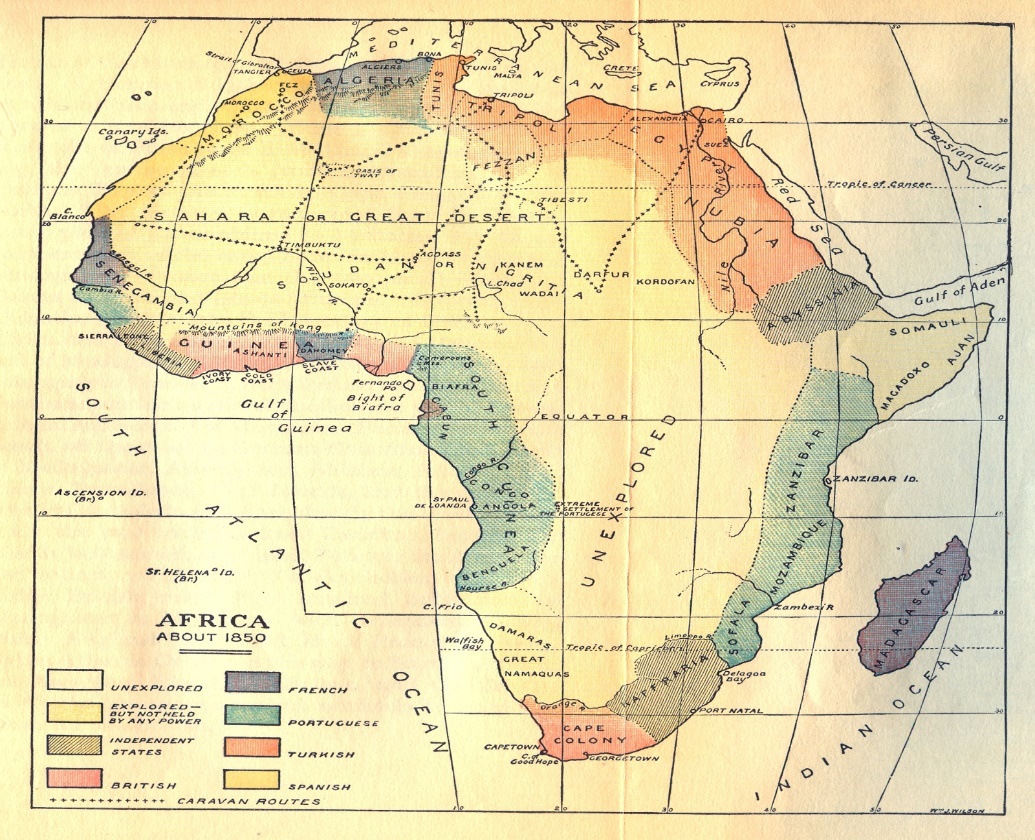 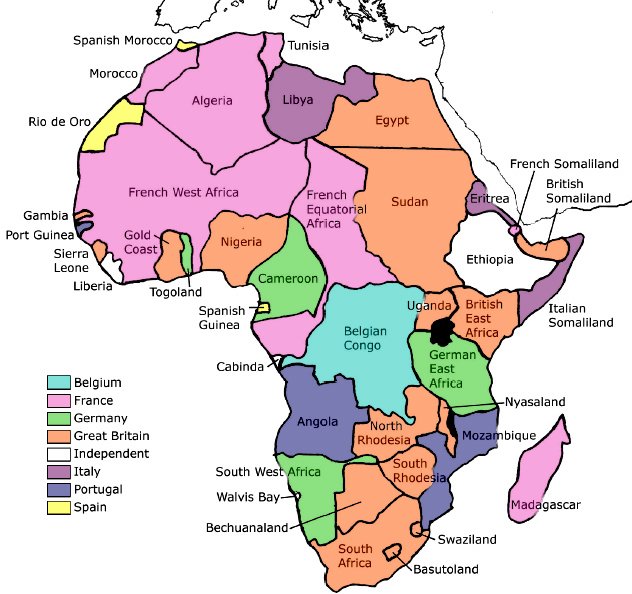 